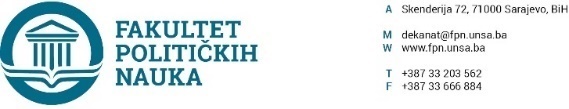 Na osnovu člana 108. Statuta Univerziteta u Sarajevu, a u vezi sa  članovima 87. i 90. Zakona o javnim nabavkama (“Službeni glasnik BiH” broj: 39/14), te članom 7. Pravilnika o postupku direktnog sporazuma Fakulteta političkih nauka u Sarajevu br. 02-1-291-1/17 od 11.04.2017.godine, a nakon pribavljene Ponude od 17.07.2019. godine, zaključuje seUGOVOR O JAVNOJ NABAVCIIzmeđu ugovornih strana:Fakultet političkih nauka Univerziteta u Sarajevu, ulica Skenderija 72. ID broj: 4200088220009, kog zastupa dekan prof.dr. Šaćir Filandra, iT.R “CVJEĆARA DŽAN”, ulica Samira Ćatovića Kobre br. 8, Ilidža, 71000 Sarajevo, ID broj 4300043960006, kog zastupa vlasnik Nermina KapićČlan 1.Predmet ovog ugovora je isporuka cvjetnih aranžmana za odbrane doktorskih i magistarskih radnji i konferencija – 50 aranžmana (ikebana), ukupne vrijednosti 3.000,00 KM (bez PDV-a), a sve prema dostavljenoj ponudi od 17.07.2019. godine.Član 2.Ukupna vrijednost cvjetnih aranžmana- robe je 3.000,00 KM, ako se isporuka realizira u cjelosti. Isporuka je sukcesivna prema nalogu ugovornog organa.Član 3.Fakultet je saglasan da će plaćanje po svakoj isporuci i dostavljanju Fakture biti izvršeno u roku od 30 dana.Član 4.Isporučilac se obavezuje da će isporučena roba biti odgovarajućeg - standardnog kvaliteta.Član 5.Na sve što nije regulisano ovim ugovorom primjenit će se Zakon o obligacionim odnosima.Član 6.Eventualne sporove ugovorne strane će rješavati sporazumno, a ako u tome ne uspiju ugovaraju nadležnost Općinskog suda u Sarajevu.Član 7.Ovaj ugovor je sačinjen u 4 (četiri) istovjetna primjerka od kojih svaka strana zadržava po 2 (dva).Sarajevo,  29.07.2019.godine.Broj: 01-3-44-47-2/2019.ISPORUČILAC                                                                                         DEKAN                                                                                VLASNIK____________________                                                               ______________________            Nermina Kapić                                                                                    Prof.dr. Šaćir Filandra